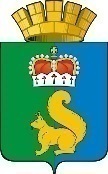 ПОСТАНОВЛЕНИЕАДМИНИСТРАЦИИ ГАРИНСКОГО ГОРОДСКОГО ОКРУГАВ соответствии со ст.134 Трудового кодекса Российской Федерации, в целях совершенствования системы оплаты труда работников муниципальных унитарных предприятий, муниципальных предприятий Гаринского городского округа,  руководствуясь Уставом Гаринского городского округа,ПОСТАНОВЛЯЮ:1. Увеличить (индексировать) с 01 января 2021 года в 1,03 раза размеры окладов (должностных окладов) ставок заработной платы руководителям  муниципальных унитарных предприятий, муниципальных предприятий Гаринского городского округа.2. Рекомендовать руководителям муниципальных унитарных предприятий, муниципальных предприятий увеличить (индексировать) с 01 января 2021 года в 1,03 раза размеры окладов (должностных окладов) ставок заработной платы работникам  муниципальных унитарных предприятий, муниципальных предприятий  Гаринского городского округа.        3. Настоящее постановление опубликовать (обнародовать).4.  Контроль за исполнением настоящего постановления оставляю за собой.Глава Гаринского городского округа                                                         С.Е. Величко
03.03.2021  п.г.т. ГариОб увеличении (индексации) размеров окладов (должностных окладов) ставок заработной платы работников муниципальных унитарных предприятий, муниципальных предприятий Гаринского городского округа № 76